КАБИНЕТ 77- ОП 02 АНАТОМИЯ И ФИЗИОЛОГИЯ ЧЕЛОВЕКАЛАБОРАТОРИЯ № 1АНАТОМИЯ И ФИЗИОЛОГИЯ ЧЕЛОВЕКА(31.02.02 АКУШЕРСКОЕ ДЕЛО34.02.01 СЕСТРИНСКОЕ ДЕЛО) 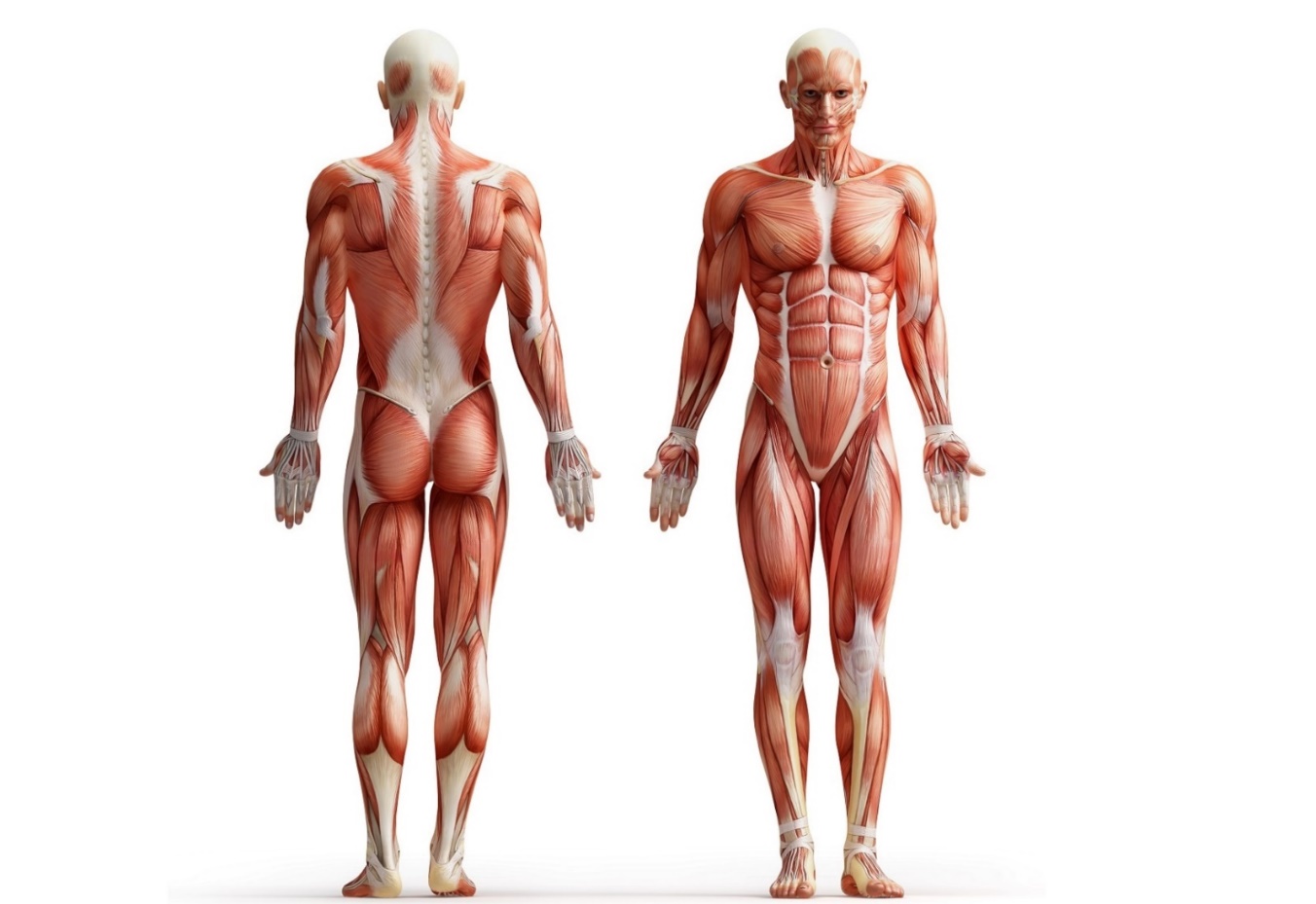 ФОТОГРАФИИ КАБИНЕТА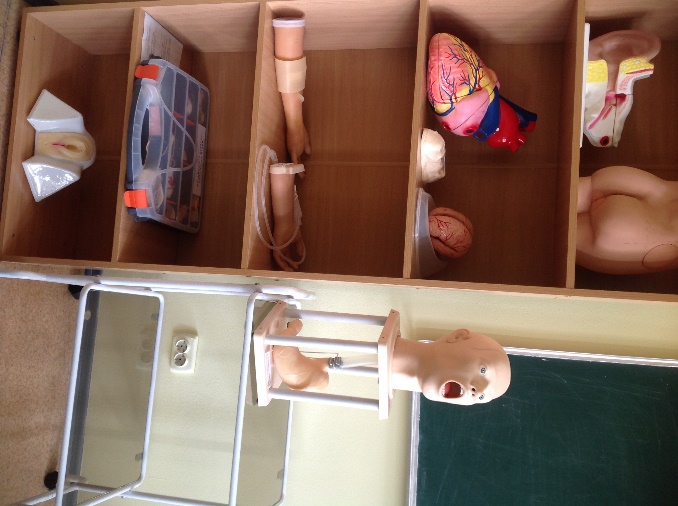 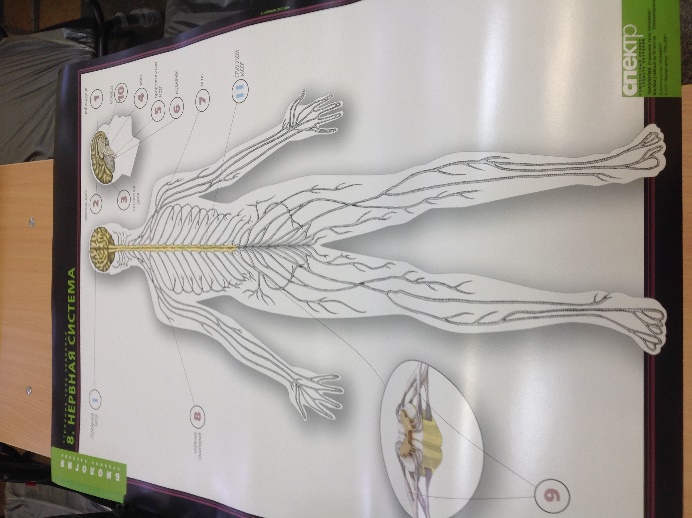 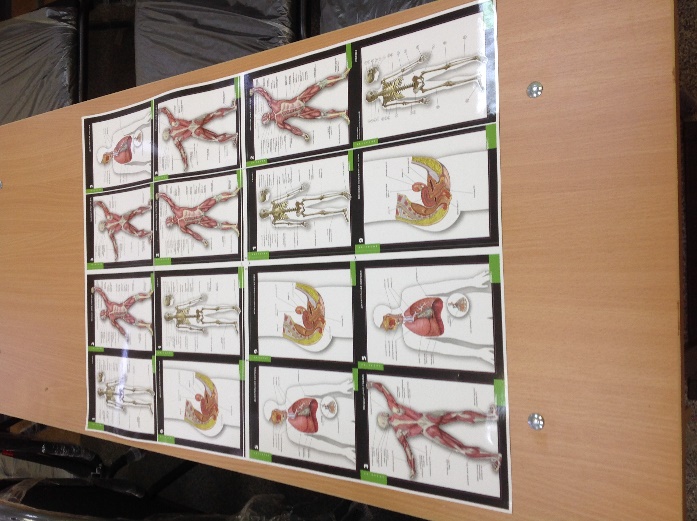 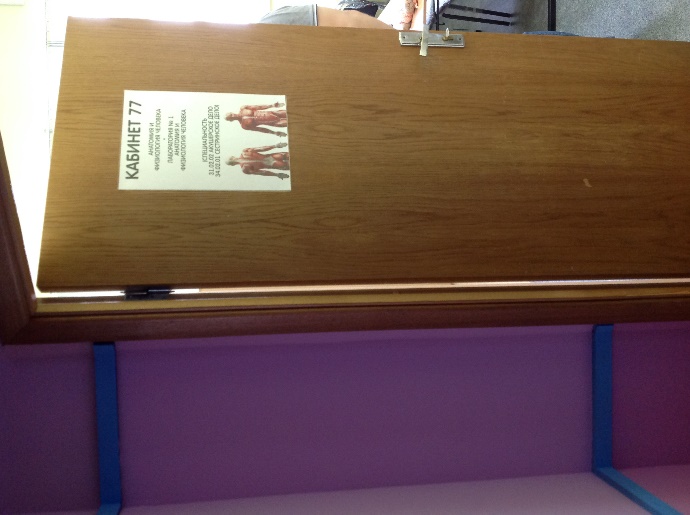 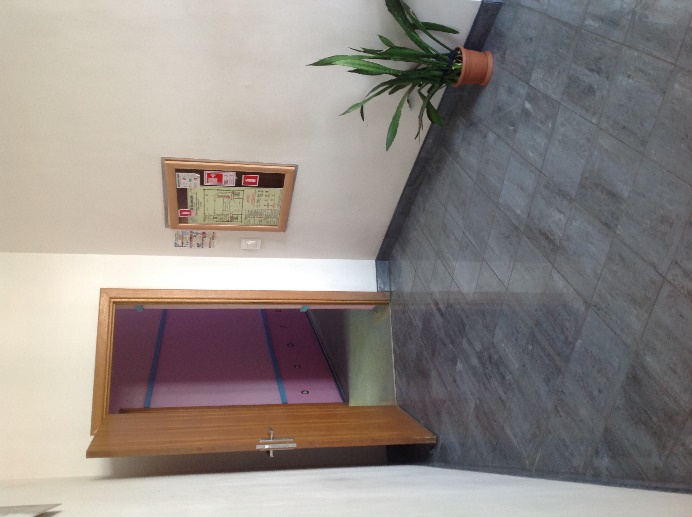 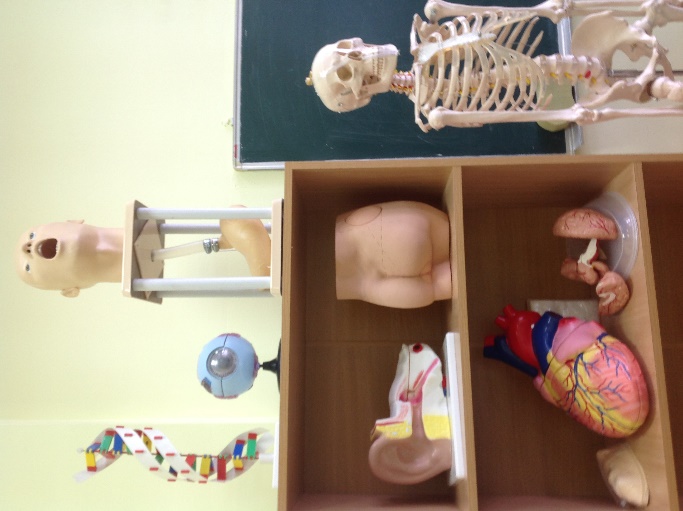 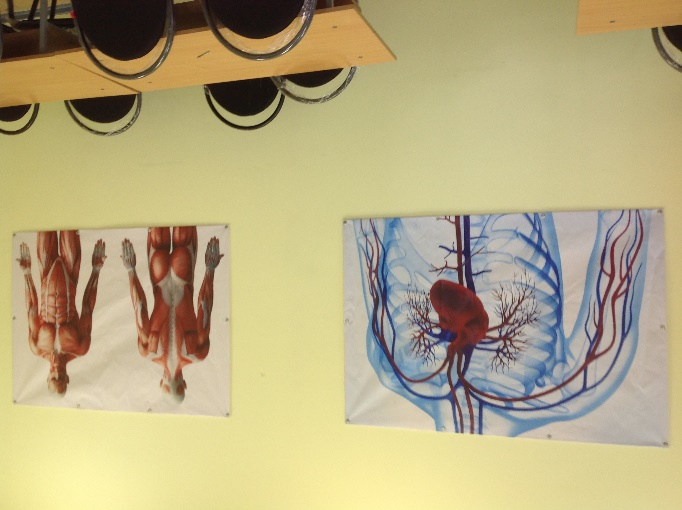 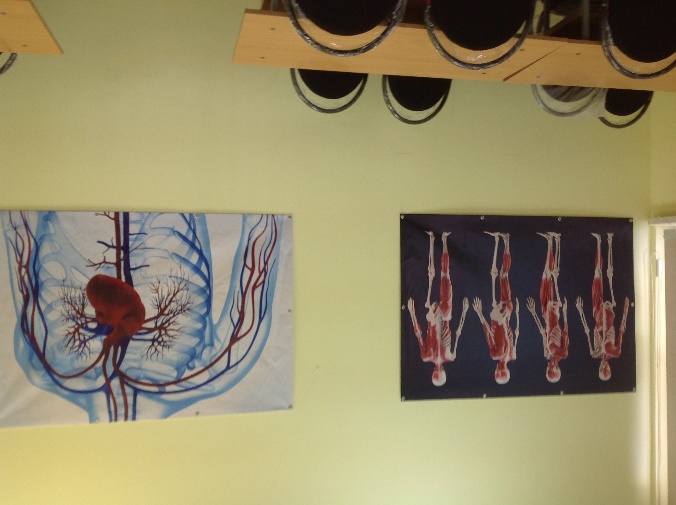 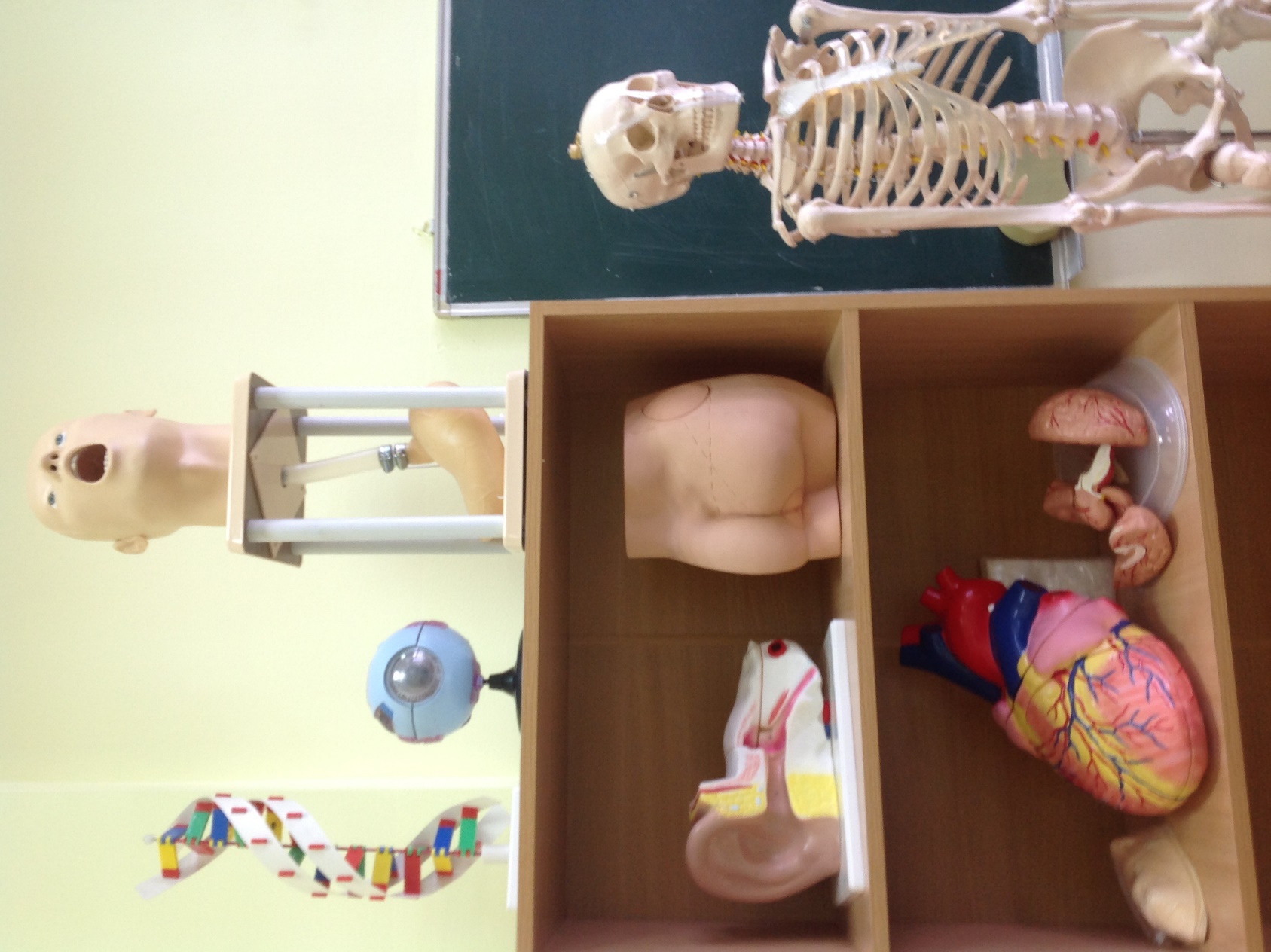 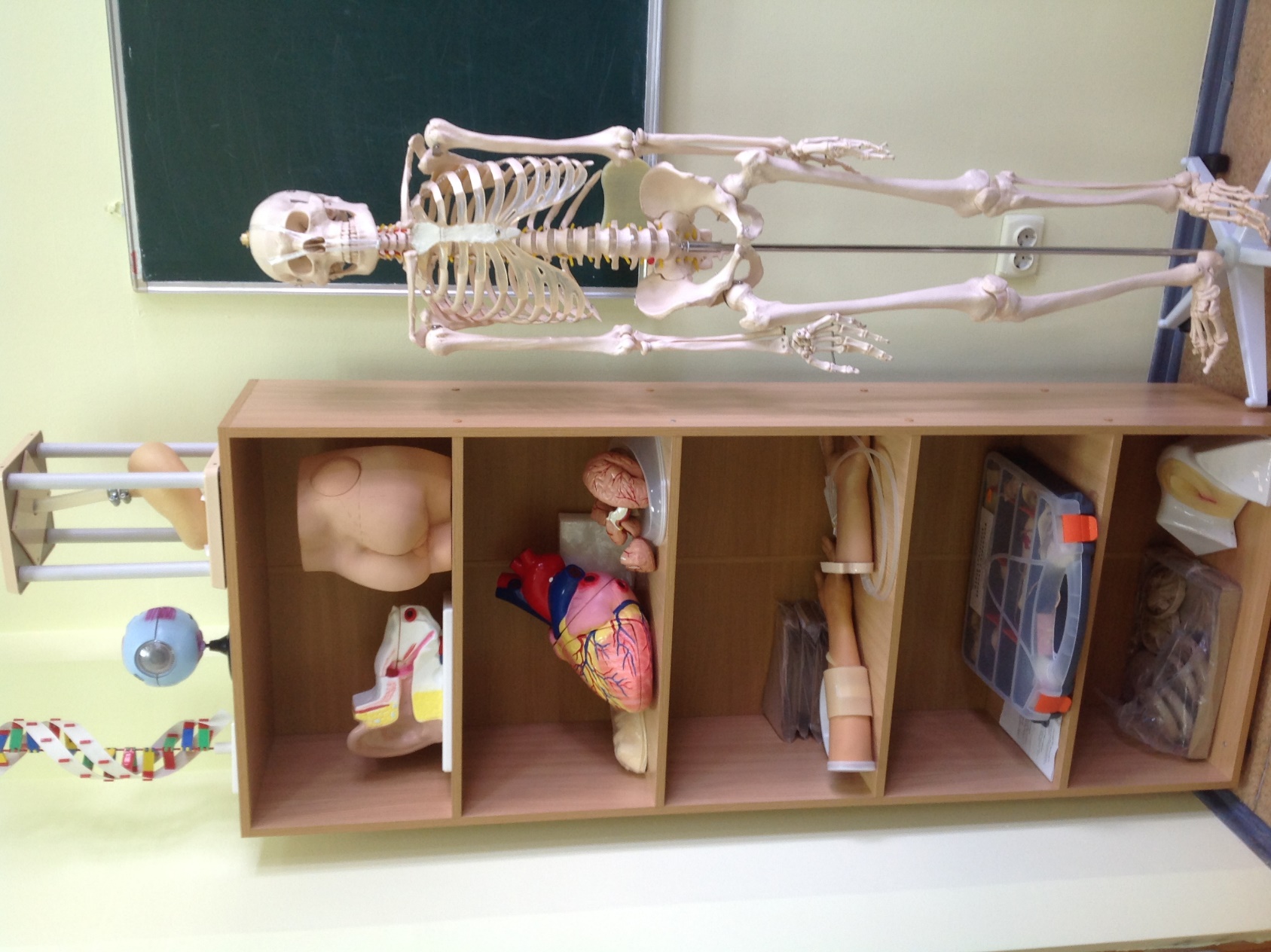 